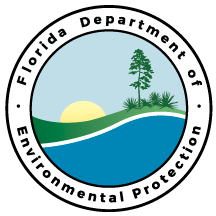 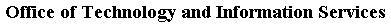 [Project NameMiddle Tier Migration packageTMP-10040101.2.0REVISION HISTORYHelp Text is indicated with yellow highlighting.  Delete all Help Text from your final draft!  This particular Migration Package example is for new development.  When creating a package for an existing application, the types of scripts required and the order in which they are executed will most likely be quite different.Sample Information is indicated with turquoise highlighting.  Delete the sample information label and update the sample information for your particular project. PROJECT NAME & BRIEF DESCRIPTIONEnter your project name and a brief description here.  This can be copied from your SOW.  Please delete this text and the sample when your entry is complete.Sample information:  The FIESTA-DM application is the interface to the IMS Core data structure.  This data structure has been developed to integrate the disparate FDEP applications by storing similar and sometimes repeated data about entities that are managed by FDEP and are of interest to one or more FDEP divisions.Sample information:  This phase of the project will create the FDM data structure for the FIESTA Code Maintenance and load it with data.  The application interface will be written in Java.  The Data Administration Work Group (DAWG) will perform Beta Testing on the Code Maintenance form.  Currently, the DAWG team consists of five members all residing in Tallahassee.Approximate Date of move to Beta Testing			mm/dd/yyyy or N/AApproximate Date of move to Production			mm/dd/yyyy or N/AJ2EE APPLICATION DEPLOYMENTEnter the answers to the following questions below.  Some answers can be copied from the initial application setup request for Integration.  Please delete this text and the sample when your entry is complete.The fully-qualified J2EE application name.  Examples:  dep-pay, dsl-apis, dwm-stcm.Information needed to create the JDBC Resources for application connection to the database instances (such as that provided in the sample below).  You may request multiple JDBC Resources for your application.  The table below provides example data sources; replace the text with the correct information for your application.  See the DEP Java Application Naming Standard for requirements for data source names.The names of the team developers who will have access to deploy this application to Beta.  A Beta Deployment Project will be set up in Continuum for developers to deploy to Beta.  Only the Middle Tier section can schedule production deployments.Pre-Production Migration (remove this section if this is a Production migration)Provide answers to the following questions:Has this application been set up in JHS (http://sdi.dep.state.fl.us)?Is this a redeployment of an existing application? Is there a database migration package associated with this migration?Were all the unit tests conducted and functional errors fixed on the Integration Server prior to building this ear file?  If No, please explain. Any errors in the log files must be fixed or an explanation as to why the errors cannot be fixed must be giver.Please estimate the anticipated load on the Pre-Production server (as % of capacity) based on performance results on the Integration Server.Excluding standard framework jar files, are there jar files required other than those licensed with  (includes JDeveloper)? Yes/No.  If Yes, please provide documentation and proof of licensing.  Note:  The POI jar file is available free from the Apache web site.  Apache POI is open source and the API in the form of a jar file is available free of charge and is downloadable from the Apache web site.Please provide a high-level overview of the application and its software architecture. (The software architecture details the main software components of the application.) Please provide a copy of the application’s installation instructions and answer the following: Any special memory requirement and reasons for the special requirement, for your application, i.e., heap size?Identify the server and port for non-database access to other servers that do not reside in the DEP internal network.Identify any required changes to any configuration files.Identify any shared libraries that need to be added to the managed server.Please provide a copy of the application’s test plan. If the application was not developed following the DEP ISDM and standards, please provide a diagnostic guide containing directions on how to troubleshoot common problems with the application and how to resolve them.Please give an estimate of the maximum number of records that can be retrieved by any of your query functions.For query functions that allow wild cards in search, does the application prevent queries from pulling all the data at once? I.e., does the application use paging to displaying a limited amount of data on the screen at one time?Production Migration (remove this section if this is a Pre-Production migration)These questions must be answered successfully before your application will be given clearance to deploy to production.  Delete this section if this migration package is for pre-production.Provide the following information about your application.  This information can be obtained from Continuum in the last Beta Deployment result set.  Help text is provided to assist you; please delete it before submitting this document to the Middle Tier.Application Name:	The name of the application as found in the SVN repository.  This is located in the pom.xml under the <artifactId> tag.Version:	The version of the application last deployed to Beta.  This is available to the Project Lead in Continuum under the Beta Deploy Project Group, Member Project information.Server:	The Middle Tier managed server to which the application is deployed.  This information is found in Continuum Beta Deploy Group, Project Information, Build Definition, Argument section.  It is also found in the pom.xml file under the <targetNames> tag.Package:	The jar format used to package the source code.  This is specified in the pom.xml in the <packaging> tag.Group:	The SVN repository in which the application source code is stored.  This is also known as the development group name that has access to the source code.  This information can be found in the pom.xml under the <groupId> tag.Is this a redeployment of an existing application?Were all the unit tests conducted and functional errors fixed on the Pre-Production Server prior to building this ear file?  If No, please explain. Any errors in the log files must be fixed or an explanation as to why the errors cannot be fixed must be given.Is there a database migration package associated with this migration?Please estimate the anticipated load on the Production server (as % of capacity) based on performance results on the Pre-Production Server.Please provide a copy of the application’s installation instructions. Any special memory requirement and reasons for the special requirement, for your application; IE  heap sizeServer and port for database access; andServer and port for non-database access to other servers.Required changes to any configuration filesAny shared libraries that need to be added to the containerIf the application was not developed following the DEP ISDM and standards, please provide a diagnostic guide containing directions on how to troubleshoot common problems with the application and how to resolve them.Please give an estimate of the maximum number of records that can be retrieved by any of your query functions.For query functions that allow wild cards in search, does the application prevent queries from pulling all the data at once? I.E. use paging to displaying a limited amount of data on to the screen at one time.Application Services SetupApplication Access: Portal Usage and DefinitionsIf the application is primarily for the public, it must be linked to the DEP Business Portal.  Refer to the DEP Portal Standard for more information.  If the application is primarily for DEP employees (or delegates), it will be placed on the DEP Internal Portal and will have a link in My Applications, Enterprise Applications or Enterprise Tools.  Indicate in which one of these three groups you would like the link to be placed. Identify the URL and link text.  For an External Application, identify the “Path Words” to be used.  In the examples below, the path words are in bold-face:
Example for an Internal Application:Example for an External Application:Middle Tier Office Use Only – Do not fill inPrepared By:[Author’s Name]Date:[mm/dd/yyyy]Document Status:[DRAFT or FINAL]Document Version #:[1.0]Responsible Analyst:[Analyst Name]Analyst Phone Number:[Analyst Phone Number]For Migration to:[BETA or PRODUCTION]DateDescriptionVersionDatabase NameHost NamePortData Source Name(JNDI Location)Connect UsernameConnect PasswordORABETADBDEV.DEP.STATE.FL.US1532jdbc/DepPay???????Team Developer’s  Full Name (first, [middle], last name)Developer Email AddressApplication NameVersionServerPackageGroupdep-sec1.1WLS_depwarotisInternalGroupEnterprise Applications  URLhttp://webappsdev.dep.state.fl.us/ContextRoot/initial_jsp_or_actionLink TextComplete, edit and submit Stormwater documents onlineExternalPath WordsURLLink textInternalGroupURLLink TextExternalPath WordsI would like to Pay for Invoices for State LandsURLhttp://webappsdev.dep.state.fl.us/ContextRoot/initial_jsp_or_actionLink textPay your fees for use of state-owned landsManaged Server Name for Deployments